Greenmount National SchoolJunior Language Class – Week beginning April 20thHi all,Welcome back after the Easter break. I hope you are all well and enjoying family time. Here is a suggested daily plan for the week. Remember, in school we break up table-top activities with active tasks, so include plenty of movement breaks, snacks, jobs around the house. Please only do what you feel your child is able for. The children should always experience success. If something is too hard, they will get upset and think that they cannot do it. Please do not let them do an activity if you feel that it is too hard for them. Also, feel free to spend two or more days doing some of the activities if you feel your child would benefit from it. This is only a suggested plan. You do not have to stick rigidly to it. You are best placed to decide how much you would like your child to complete. Tick off the list as you go and just continue on from where you left off, whenever you return to it.My email is aoconnor@greenmount.ie Please contact me if you have any questions at all, no matter how small. You could also email pictures of the kids doing their work and I can send them back a reply. Hi Callie, Daniel, Ibrahim, John, Julia, Paddy and Sam,How are you? I miss having fun with you every day in school. My news is that I got a new puppy. His name is Theo and he is a golden retriever. Alice, his big sister, is minding him really well. She brings him toys and shows him how to play with them. They play together all day long. 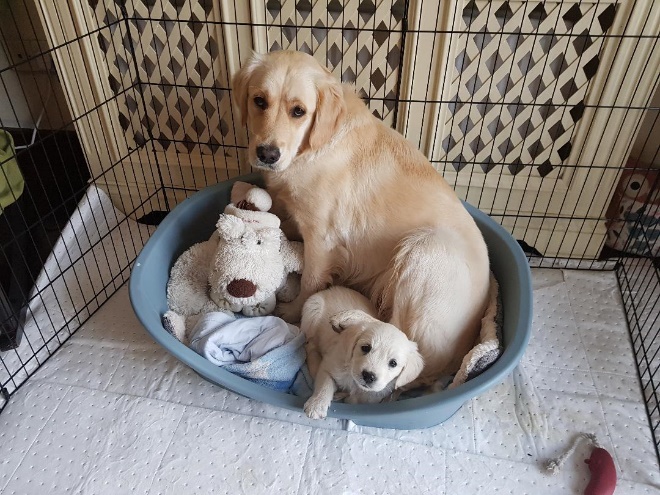 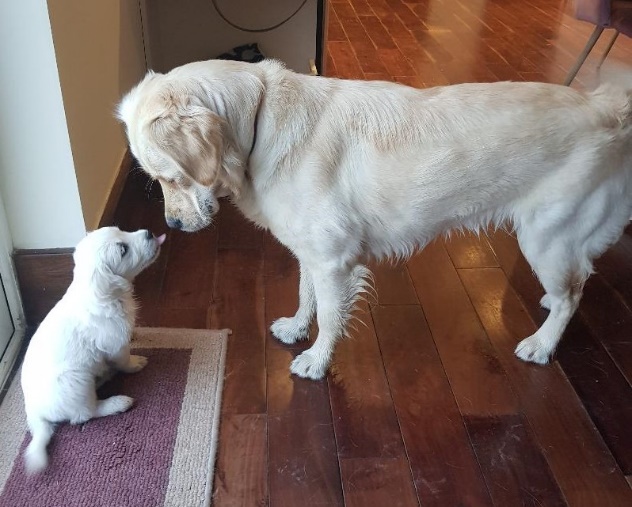 Week 20th – 24th AprilScroll down for an explanation of how to do each activity.MondayEnglish: Oral Language: Springtime Happy Talk Activity PackPhonics: Revise the sound: ‘s’ (sun)Blending: at family – cat, sat, mat. Read Progressive Phonics: Book 1: Story 1: Look at My Cat Fine Motor Skills Activity. Letter Formation: Revise the letter ‘c’. Start at the top, down and around.Maths:Extending forwards number word sequences.Revise the number one.Write the number 1 – Number 1 is like a stick. A straight line down that’s very quick. Watch: https://www.youtube.com/watch?v=jwQ3eeu5o9gTuesdayEnglish: Oral Language: Springtime Happy Talk Activity PackPhonics: Revise the sound: ‘a’ (apple) Blending: at family – cat, sat, mat, rat. Read Progressive Phonics: Book 1: Story 2: The Cat in the WindowFine Motor Skills ActivityLetter Formation: the letter ‘o’. Letter rhyme: Start at the top, make a c, go all the way around.  Maths:Extending forwards number word sequences.Revise the number two.Write the number 2: Up, around, down into the corner and walk away.Watch: https://www.youtube.com/watch?v=rnssmovN9o8WednesdayEnglish: Oral Language: Springtime Happy Talk Activity PackPhonics: Revise the sound: ‘t’ (table)Blending: at family – cat, sat, mat, rat, hatRead Progressive Phonics: Book 1: Story 3: The Rat’s HatFine Motor Skills ActivityLetter Formation: Revise the letter ‘a’. Letter rhyme: Start at top, make a c, up and downMaths:Extending forwards number word sequences.Compare one and two.Write the numbers 1 and 2.ThursdayEnglish: Oral Language: Springtime Happy Talk Activity PackPhonics: Revise the sound: ‘i’ (igloo)Blending: at family – sat, mat, fat, pat, cat, hat. Read the book:  Cars by Monica Hughes (Collins Big Cat Readers) and do the activity at the end. Fine Motor Skills Activity.Letter Formation: Revise the letter ‘d’. Letter rhyme: Start at the top, make a c, up, up, up and down. Maths:Extending forwards number word sequences.Revise the number three.Write the number 3: around and around.Watch: https://www.youtube.com/watch?v=W-SeOeSo7gY  FridayEnglish: Oral Language: Springtime Happy Talk Activity PackPhonics: Revise the sound: ‘p’ (pan)Blending: at family – cat, sat, mat, rat, hat, pat. Today call out the words slowly for your child to write down. See if they can do it without looking at the letters. Remember correct letter formation is not important here. Re-read: Cars by Monica Hughes (Collins Big Cat Readers)Fine Motor Skills ActivityLetter Formation: the letter ‘g’. Letter rhyme: Start at the top, make a c, up, down and swing. Maths:Extending forwards number word sequences.Compare the numbers one, two and three. Write the numbers 1,2 and 3. Watch: https://www.youtube.com/watch?v=blBJfAb0BbkGame: What’s my number: Make one of the numbers 1-3 on your child’s back. They must guess the number. When they guess it correctly, they make a number on your back.Activity ExplanationsEnglish:Oral Language: Springtime Happy Talk Activity PackScroll back through the Language Class blog to find the Springtime Happy Talk Activity Pack blogpost.Phonics:You need to write out the individual letters on pieces of paper for this activity. Say the sound, trace the sound, write the sound and do the action. Watch the video of the letter on https://www.starfall.com/h/abcs/Draw and colour pictures of objects the begin with ‘s’ or cut out pictures of objects that start with ‘s’. Find the letter in a book/magazine/newspaper.Sing the jolly phonics song for ‘s’. These are available on youtube. Think of words that begin/end with s.Blending:Use the same letters that you have used for the phonics activities.Mix up all the letters. Ask your child to make the word. Help them by sounding out the word slowly. Then trace the letters with their finger. Then the child writes the word by copying from the letters. Continue with the other words. Don’t be too worried about letter formation here. The aim is that they are reading and writing simple words. Progressive Phonics Books: You will find these in a separate blog post in the Language Class blog under Progressive Phonics. Collins Big Cat Readers: https://connect.collins.co.uk/school/portal.aspxGo to Collins Connect and click on the Teacher portal and enter: Username: parents@harpercollins.co.ukPassword: Parents20! and click Login.Click on Collins Big Cat. Use the filter at the side to choose Pink Band A books. You will find the book Cars by Monica Hughes in there. Fine Motor Skills ActivitiesAlways do a fine motor skills activity first. Here is a great webpage with a lots of ideas for fine motor activities: http://www.infanteducation.ie/infanted-blog/building-the-muscles-for-better-handwritingLetter FormationWe use little rhymes to remember how to write the letters. The letter ‘c’ is ‘start at the top, down and around’. You and the child can say this as they write the letter.Start by drawing the letter in the air, with your finger on the table, on someone’s back, then move onto to tracing a few lines of letters written by you before they should write the letter on their own. Help your child to say the rhyme as they form the letter. Remember, it’s all about success. Children will get upset or give up if they feel they are unable to do it. If they need to trace letters and not move on to writing the letters on their own, that is fine. They are still learning how to write when they are tracing. When doing writing activities, make it interesting by using different writing implements or writing surfaces. You could use a pencil, biro, marker, crayon, colouring pencil, chalk, paintbrush, q-tip and paint, finger paint on white paper, coloured paper, cardboard, tinfoil, cling film, wrapping paper, in sand, in suds, in rice, the ground outside…We do a lot of rainbow writing in school. This is where you write the letter over and over using as many overlapping colours as you can. Maths:Extending forwards number word sequences.Ask your child to start counting from the number one and see how far they can go. This week try to extend their highest number by one or two. So if they counted to 12, try to extend it to 13 or 14. You can do this by doing active counting – count while clapping (one clap for each number), count while marching, jumping, doing wall press offs, touching your head and then your tummy. They will need you to count along with them and place a big emphasis on the new number.Revising numbers:I will use the number two as an example.  Make sets of the number two (put two of the same objects together and make lots of different sets of two (forks, shoes, lego, books…). Use different sizes of objects so that they can see that a set of two big tables is the same as a set of two small buttons. Sort sets – make a few number two sets and a few number one sets. Ask: Show me the sets of two. Practise writing the number. Start by letting them trace your writing. Only move onto independent writing of the number if you feel they are ready. Match the number to the set.Comparing numbers:Make different sets of numbers.Ask: Show me the set of one/two/threeMatch the number 1/2/3 with the correct set.Which set is bigger/biggest? Which set is smaller/smallest?Which set has more? Which set has less?Other SubjectsStory TimePlease read a book with your child every day, if you can. If you are running out of physical books at home take a look at these websites:getepic.com, storylineonline.net, vooks.com Irish:  Folens Online are providing free access to their Irish programme Abair Liom. Go to folensonline.ie and click register Select TeacherFill in a username, email and passwordFor Roll Number use the Code: Prim20. An activation email will then be sent to your account. Follow the link.Enter your email address and password again.  When it asks you to personalise your account tick teacher, all subjects and Junior Infants. Select Abair liom A and resources. Click on Lesson (grey tab at the top) and pick: Lesson 1: Is Mise. Lovely short videos and games. S.E.S.E. (Social, Environmental and Scientific Education):Theme: Springhttps://www.twinkl.ie/resource/spring-aistear-signs-of-spring-powerpoint-roi-t-20162667https://www.twinkl.ie/go/resource/springtime-questions-hotspots-tg-t-88-1https://www.twinkl.ie/resource/t-t-5045-spring-hunt-checklistS.P.H.E. (Social Personal and Health Education):We would have been starting learning about road safety in school. Here is a website with interactive games and songs all about road safety.https://www.rsa.ie/RSA/Road-Safety/Campaigns/Current-road-safety-campaigns/Safe-Cross-Code/P.E.: Joe Wicks has all of his workouts on youtube. They are half an hour long and the whole family can take part. Cosmic Kids have lovely yoga activities. GoNoodle is lovely one for short movement breaks. Here is a dance that we use often in school for a movement break. The kids love it: https://www.youtube.com/watch?v=2UcZWXvgMZEArt: The Springtime Happy Talk Activity Packs has art activities based on the oral language theme. Music: https://connect.collins.co.uk/school/portal.aspxGo to Collins Connect and click on the Teacher portal and enter: Username: parents@harpercollins.co.ukPassword: Parents20! and click Login.You’ll find fabulous music lessons in the Music Express area. Recommended Websites: Readingeggs.com are doing a free month for parents when you sign up. It’s a fantastic website for English and Maths. I can highly recommend this website. It might come in handy also if you need a few minutes to yourself as the kids should be able to play it themselves. Topmarks.co.uk is another one that has lots of educational games on it. 